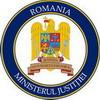 MINISTERUL JUSTIŢIEI15 aprilie 2014Comunicat de presă privind organizarea conferinței având tema  „Modificări aduse de Noul cod penal și de Noul cod de procedură penală. Aspecte de drept comparat”În perioada 15 -16 aprilie 2014 are loc la Bucureşti conferința având tema „Modificări aduse de Noul cod penal și de Noul cod de procedură penală. Aspecte de drept comparat”, organizată în cadrul proiectului ”Continuarea măsurilor pentru realizarea de progrese privind atingerea obiectivelor de referinţă stabilite prin Mecanismul de Cooperare şi Verificare”, implementat în baza Acordului de finanțare încheiat în beneficiul sistemului judiciar român de către Ministerul Afacerilor Externe al Regatului Țărilor de Jos și Ministerul Justiției.Deschiderea conferinței a avut loc în prezenţa Excelenței Sale Matthijs van Bonzel, Ambasadorul Regatului Țărilor de Jos la București şi a secretarului de stat în Ministerul Justiției din România, Simona-Maya Teodoroiu. Totodată, la eveniment a participat și domnul Marian Trușcă, director adjunct al Institutului Național al Magistraturii, fiind prezenți peste 40 de participanți, judecători de la nivelul curților de apel, al tribunalelor, al judecătoriilor, precum și procurori din cadrul Parchetului de pe lângă Înalta Curte de Casație si Justiție, Direcţiei Naţionale Anticorupţie, Direcției de Investigare a Infracțiunilor de Criminalitate Organizată și Terorism, din cadrul parchetelor de pe lângă curțile de apel, tribunale și judecătorii. În deschiderea evenimentului, secretarul de stat Simona – Maya Teodoroiu a exprimat deosebita apreciere pentru sprijinul oferit de Regatul Țărilor de Jos, partener strategic, implicat activ în proiectele dezvoltate la nivelul sistemului judiciar din România de-a lungul timpului. Referindu-se la proiectul de față, secretarul de stat Teodoroiu a declarat următoarele: ”Acest proiect are o dublă valenţă pentru noi – pe de o parte oferă cadrul propice judecătorilor şi procurorilor români pentru discutarea unor instituţii importante din noua reglementare legală, atât în materie civilă, cât şi penală. Pe de altă parte, reprezintă oportunitatea de a cunoaşte reglementările şi bunele practici din sistemul judiciar olandez.” Conferința având tema „Modificări aduse de Noul cod penal și de Noul cod de procedură penală. Aspecte de drept comparat”, este prima dintr-o serie de trei astfel de evenimente ce vor fi organizate în cadrul proiectului ”Continuarea măsurilor pentru realizarea de progrese privind atingerea obiectivelor de referinţă stabilite prin Mecanismul de Cooperare şi Verificare”. Evenimentul beneficiază de prezența unor experți sau formatori din cele doua state partenere, respectiv doamna judecător Martha Ingrid Veldt-Foglia din cadrul Curţii de Apel Haga, doamna judecător Simona Franguloiu, Curtea de apel Brașov și domnul judecător Mihail Udroiu, consilier al procurorului șef al Direcției de Investigare a Infracțiunilor de Criminalitate Organizată și Terorism - formatori în cadrul Institutului Național al Magistraturii.